Percurso Cultural a Ponte de Lima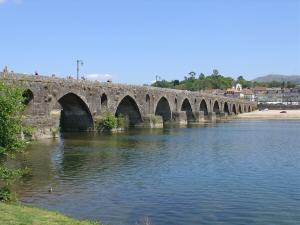 Dia 26 de maio de 2012Saída de Oliveira do Bairro: 8:45HChegada a Ponte de Lima (Biblioteca Municipal para uma sessão sobre os escritores regionais) 11HAlmoço num restaurante típico: 12:30H (cada um paga o seu entre 10€ e 20€)Visita aos monumentos da vilaRegresso:17HChegada Prevista:19HPreço: 5€